Research Masters Degree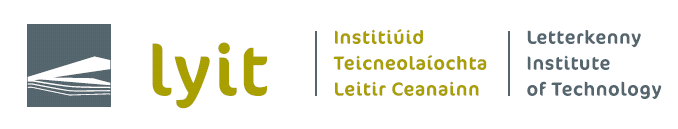 Application FormIf you have ever been registered on a course in LYIT quote your student /ID Number and the latest calendar year you attended LYIT:Section A:  To be completed by Principal Supervisor and ApplicantPersonal Details  Higher Education Qualifications(Include details of any approved Masters qualifying examination).Note:  Official Transcripts of results for relevant qualifications and copies of award from the Awarding Body must be ATTACHED (these are not returnable).If your results will not be available until after June 9th please tick here  .Official Transcripts of results should be submitted as soon as they become availableProfessional / Industrial ExperiencePlease give full details in chronological order of all relevant previous relevant employment and professional experienceEmployer One (if applicable)Employer Two (if applicable)Other Relevant InformationPublications: (Please list details of any relevant Publications and Dissertations already completed)Membership of Professional Bodies: (please specify grade of membership with dates)Proposed SupervisorsSupervisor (No.1)Supervisor (No.2)Supervisor (No.3)Project DescriptionPlease attach details of the proposed research programme that you intend to undertake.  This should include:Research questionResearch methodologiesProject schedule / timescaleResearch training to be undertakenLinks to School Research StrategyFacilities and equipmentIndustry relevance and gap in research knowledgePlans to disseminate outcomesAdditional DocumentationThe following documents must be included with the application:Full CV for all supervisorsExternal Expert ReportNotes: The candidate’s attention is drawn to the requirement that the work proposed must not be, or have been submitted in whole, or in part to any other Awarding Body.It is the policy of Letterkenny Institute of Technology on postgraduate studies to require students to submit progress reports during their studies indicating the progress of work to date.Letters of support may be included as appendicesStudents enrolled on Research Masters must complete the LYIT Certificate in Research PracticeConfidentiality & Data Protection StatementThe information you provide on this form will be used to administer your application for a programme and, should you be successful, will form the basis of your student record.   Some data submitted, including PPSN, may be used for the purpose of statutory and other returns required by the Department of Education or Higher Education Authority and may also be released to the Department of Social Protection in connection with their Anti-Fraud checks.  Additional information or documents may be requested to process the application and verify information submitted.By ticking the box opposite you agree that:	LYIT may process your personal information;All information entered on this form is true, accurate and complete.Signature of Applicant: 	___________________________		Date:    ________________Signature of Principal Supervisor: 	___________________________	Date:    ________________Section B:  To be completed by the Head of School and Head of DevelopmentFunding (Please indicate how the Research Degree will be funded)Head of School: 	___________________________		Date:    ________________Head of Development: 	___________________________		Date:    ________________Section C:  To be completed by the Chair of the Postgraduate Research Advisory BoardOn behalf of PRAB, the candidate is recommended for registration on a Research Masters degree programme at LYITChair of the Postgraduate Research Advisory Board: 	___________________________	Date:    _____________Section D:  Registrar ApprovalRegistrar: 	___________________________		Date:    ________________Please return the completed application form together with supporting/required documentation to: The Registrar’s Office, Letterkenny Institute of Technology, Port Road, Letterkenny, Co Donegal or submit by email to registrar@lyit.ie ID NUMBER:YEARSchool:ScienceBusinessEngineeringTourismTitle of Award Sought:(tick one only)QQI Delegated Authority AreaAwardTickBusinessMBusComputingMScScienceMScTitle of Proposed Research Project:Main Area of Specialisation:Proposed Duration of Research Programme:Months (min 24 months)Months (min 24 months)Proposed Start Date (mmyy):Proposed Start Date (mmyy):Proposed Finish Date (mmyy):Surname:First Name(s):First Name(s):First Name(s):Home Address:Eircode:Email Address:Mobile Phone Number:Country of Birth:Nationality:Nationality:Nationality:Gender:Gender:MaleMaleMaleMaleFemaleFemaleFemaleFemaleFemale      Undeclared              Undeclared              Undeclared              Undeclared              Undeclared        Date of Birth: (ddmmyy)Date of Birth: (ddmmyy)PPS NumberPPS NumberItemDetailsDetailsDetailsDetailsName and address of Institution attendedAwarding BodyYears of study From (mmyy):To (mmyy):Major areas of specialisationTitle of Qualification(s)NFQ Level (Level 8 or 9)Class of Award (e.g. 1st Class Hons, H21, H22 etc)Date Conferred (mmyy)ItemDetailsDetailsDetailsDetailsName and address of Institution attendedAwarding BodyYears of studyFrom (mmyy):To (mmyy):Major areas of specialisationTitle of Qualification(s)NFQ Level (Level 8 or 9)Class of Award (e.g. 1st Class Hons, H21, H22 etc)Date Conferred (mmyy)Name of Employer:Address:Position Held:Dates of Employment (mmyy):FromToBrief Description of Duties:Name of Employer:Address:Position Held:Dates of Employment (mmyy):FromToBrief Description of Duties:Principal Supervisor     Co SupervisorMentor SupervisorTitleName(s):Position:Organisation:List of postgraduate candidates currently being supervised and Institution: List of postgraduate candidates currently being supervised and Institution: List of postgraduate candidates currently being supervised and Institution: List of postgraduate candidates currently being supervised and Institution: List of postgraduate candidates currently being supervised and Institution: List of postgraduate candidates previously supervised and Institution: Principal Supervisor     Co SupervisorMentor SupervisorTitleName(s):Position:Organisation:List of postgraduate candidates currently being supervised and Institution: List of postgraduate candidates currently being supervised and Institution: List of postgraduate candidates currently being supervised and Institution: List of postgraduate candidates currently being supervised and Institution: List of postgraduate candidates currently being supervised and Institution: List of postgraduate candidates previously supervised and Institution: Principal Supervisor     Co SupervisorMentor SupervisorTitleName(s):Position:Organisation:List of postgraduate candidates currently being supervised and Institution: List of postgraduate candidates currently being supervised and Institution: List of postgraduate candidates currently being supervised and Institution: List of postgraduate candidates currently being supervised and Institution: List of postgraduate candidates currently being supervised and Institution: List of postgraduate candidates previously supervised and Institution: Funding SourceSpecify Details (included Budget code, if applicable)External Research Grant/BursaryLYIT Seed Funding (Fees & Bursary)LYIT Seed Funding (Fees only)Self Funding (Fees only)SUSI (Fees only)Please supply details of a combination of above, if applicable: 